Простые советы по энергосбережению!Заделайте щели в оконных рамах и дверных проемах.Замена ламп накаливания  компактными люминесцентными лампами обеспечит, по крайней мере, 4 –х кратную экономию электроэнергии!Не загораживайте электроприборы!Проветривайте помещение не долго, но интенсивно!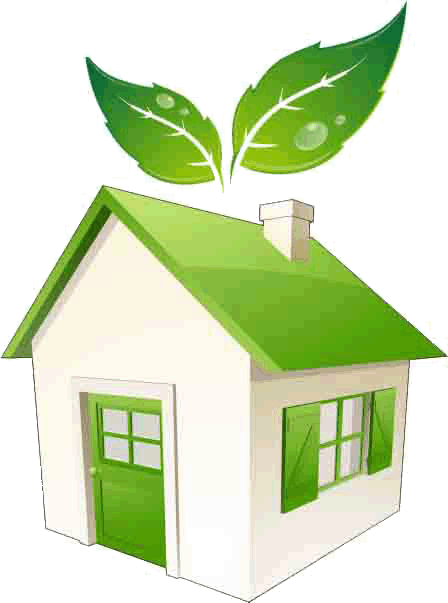 Муниципальное бюджетное дошкольное образовательное учреждение детский сад №2 «Светлячок»Буклетпо энергосбережению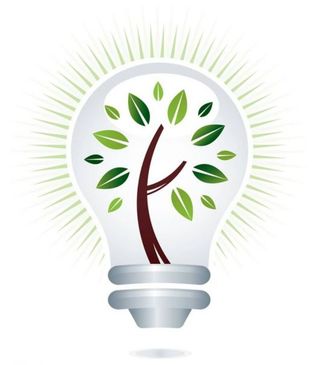 Мы хотим, чтобы вы больше узнали  о правильном обращении с электроэнергией и не только, сократили при этом расходы, но и сохранили окружающую среду от разрушения, ведь чем мы рациональнее расходуем электричество,  тем меньше расходуем драгоценные запасы сырья. Специалисты считают, что 46% потребляемой энергии можно сэкономить простыми и недорогими способами.Используете энергосберегающие лампыЭнергосберегающие лампы потребляют энергии примерно на 80% меньше, чем традиционные лампы накаливания и служат в 8-10 раз дольше.Используете наиболее экономичные электроприборыСовременные электроприборы часто обходятся меньшей электроэнергией, чем их предшественники. 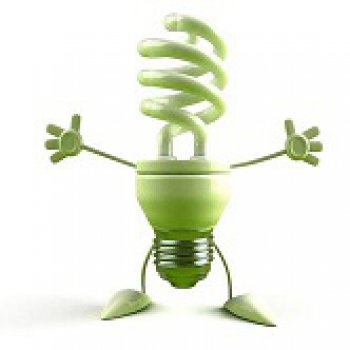                                   Советы электрика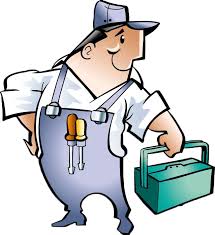 Поменяйте или проверьте проводку.Замените лампочки на светодиодные.Выключайте в сети приборы, которыми не пользуетесь.Гасите свет, когда уходите надолго.Используйте бытовые энергосберегатели.И ещё немного о главном!!!Максимально используйте естественное освещение и следите за чистотой оконных стекол в квартире.Стирайте при полной загрузке стиральной машины. Не открывайте без причины дверь холодильника и не держите ее слишком долго открытой. Приобретите электроутюг с терморегулятором и выключателем на ручке - это, пожалуй, самые экономичные утюги.  В электрочайнике кипятите воды столько, сколько ее нужно в данный момент.   Не закрывайте гардинами и не загромождайте мебелью батареи центрального отопления. Это не только сэкономленные деньги семейного бюджета, это и забота о тех, кому предстоит жить после нас на планете Земля. 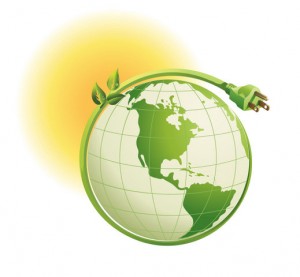 